P.O. Box 33386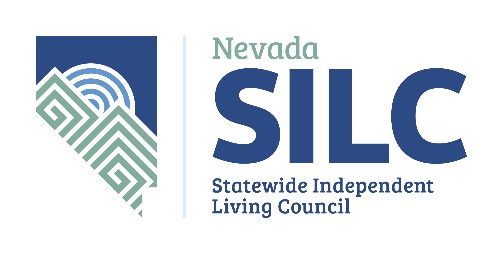 Las Vegas, NV 89133nvsilc@adsd.nv.govhttps://www.nvsilc.com/Revised AGENDAName of Organization:	Nevada Statewide Independent Living Council (NV SILC)Dates and Time of Meeting:	Wednesday and Thursday, April 20 & 21, 2022 					1:00 p.m. 		This meeting is open to the public and will be held at the following location:Nevada Department of Health and Human ServicesAging and Disability Services Division 3416 Goni Road Suite D-132, Carson City, NV 89706And via video-conference:The public may also observe this meeting and provide public comment on Zoom.  To Join the Zoom Meetinghttps://us02web.zoom.us/j/9299041434?pwd=NmM5Tk1Od3ltRzg1enhRYTU3WDdUZz09Meeting ID: 929 904 1434Password: NVSILC (case sensitive)+1 253 215 8782 US (Tacoma)The number provided may incur long-distance telephone carrier charges, and is offered as a regional call-in number, only.Meeting ID: 929 904 1434Password: 707401 (if exclusively calling in; if accessing the meeting via both the audio and video feed, please use the above password instead)Find your local number: https://us02web.zoom.us/u/kdGvZ9R9O5 Meeting Materials Available at:	https://www.nvsilc.com/meetings/ Agenda items may be taken out of order and may be addressed on either meeting day.Welcome, Roll Call and Verification of PostingAce Patrick, ChairPublic CommentMembers of the public will be invited to speak; however, no action may be taken on a matter during public comment until the matter itself has been included on an agenda as an item for possible action. Please clearly state and spell your first and last name, if unique or otherwise unfamiliar to the Subcommittee. Public comment may be limited to 3 minutes per person, at the discretion of the chair. Agenda items may be taken out of order, combined or consideration by the public body, and/or pulled or removed from the agenda at any time.  Pursuant to NRS 241.020, no action may be taken upon a matter during a period devoted to comments by the general public until the matter itself has been specifically included on an agenda as an item upon which action may be taken.Approval of Meeting Minutes from January 12 & 13, 2022 (For Possible Action).Ace Patrick, ChairReport and Discussion Regarding Vocational Rehabilitation’s Pilot Program for Pre-Employment Training Services in Rural Nevada.Marshal Hernandez, Rehabilitation Supervisor, Vocational RehabilitationUpdate and Report Regarding the Youth Action CouncilMarina Holcomb, Youth LeaderReport and Discussion Regarding Aging and Disability Services’ Independent Living Program.John Rosenlund, Director, AT/IL ProgramDiscussion and Make Recommendations Regarding Assistive Technology in the Workplace and Collaborative Efforts (For Possible Action).Dawn Lyons, Executive DirectorReport and Discussion Regarding Consumer Trends at the Centers for Independent Living.Lisa Bonie, Executive Director, Northern Nevada Center for Independent Living (NNCIL)Mary Evilsizer, Executive Director, Southern Nevada Center for Independent Living (SNCIL)Report and Discussion Regarding Consumer Trends at the Rural Center for Independent Living (RCIL).DeeDee Foremaster, Executive Director, RCILDiscussion and Make Recommendations Regarding the Administration on Community Living’s Public Health Work Force Special Funding through Aging and Disability Services (For Possible Action).Cheyenne Pasquale, Designated State Entity RepresentativeDiscussion and Make Recommendations Regarding Home and Community Based Services and Changes Surrounding Personal Care Services (https://dhcfp.nv.gov/Pgms/LTSS/AmericanRescuePlan/) (For Possible Action).Ace Patrick, ChairDiscuss and Approve NV SILC Policy and Procedure Manual 9th Edition (For Possible Action).Ace Patrick, ChairDiscussion and Approval of 2022 & 2023 NV SILC Subawards (For Possible Action).Dawn Lyons, Executive DirectorDiscussion and Make Recommendations Regarding State Plan Objectives, Budget, Progress and Timeline (For Possible Action).Dawn Lyons, Executive DirectorReports and Make Appointments to NV SILC Subcommittees (For Possible Action).Legislative SubcommitteeIntegrated Workforce Development SubcommitteeTransition WorkgroupSPIL WorkgroupAce Patrick, ChairUpdates, Discussion and Make Recommendations Regarding Events and Conferences (For Possible Action).Self-Advocacy ConferenceSelf-Direction ConferenceCarson City Health FairNye County Social Services FairSILC CongressNational Conference on Independent Living (NCIL) ConferenceAssociation of Programs for Rural Independent Living (APRIL) ConferenceAce Patrick, ChairDiscussion and Vote to Recommend Member Erik Jimenez be Retired as a Council Member to Governor Sisolak (NV SILC Appointing Authority) (For Possible Action).Ace Patrick, ChairApprove Next Meeting Date (For Possible Action).NV SILC Annual Meeting Scheduled for July 13 & 14, 2022 at 1:00pmAce Patrick, ChairPublic CommentMembers of the public will be invited to speak; however, no action may be taken on a matter during public comment until the matter itself has been included on an agenda as an item for possible action. Please clearly state and spell your first and last name, if unique or otherwise unfamiliar to the Subcommittee. Public comment may be limited to 3 minutes per person, at the discretion of the chair. Agenda items may be taken out of order, combined or consideration by the public body, and/or pulled or removed from the agenda at any time.  Pursuant to NRS 241.020, no action may be taken upon a matter during a period devoted to comments by the general public until the matter itself has been specifically included on an agenda as an item upon which action may be taken.Adjournment	Ace Patrick, ChairNOTE:  We are pleased to make reasonable accommodations for members of the public who have disabilities and wish to attend the meeting.  If special arrangements for the meeting are necessary, please notify Wendy Thornley at (775) 687-0551 as soon as possible and at least five days in advance of the meeting.  If you wish, you may email her at wthornley@adsd.nv.gov According to NRS 241.020, supporting materials for this meeting is available at:  3416 Goni Road, #D-132, Carson City, NV 89706 or by contacting Wendy Thornley at (775) 687-0551 or by email at wthornley@adsd.nv.gov. Agenda Posted at the Following Locations:Notice of this meeting was posted on the Internet: https://www.nvsilc.com/meetings/ and https://notice.nv.gov and https://www.nvsilc.com/ 